INDICAÇÃO Nº 832/2018Indica ao Poder Executivo Municipal que efetue serviços de limpeza e roçagem em parque localizado na Vila Grego. Excelentíssimo Senhor Prefeito Municipal, Nos termos do Art. 108 do Regimento Interno desta Casa de Leis, dirijo-me a Vossa Excelência para sugerir que, por intermédio do Setor competente, que seja executado serviços de roçagem e limpeza no Parque Infantil, localizado na Rua Pará, Vila Grego.Justificativa:O Parque em questão, costumava ser ponto de encontro de crianças que residem no Residencial Olímpia Romi. Atualmente ficou impossível utilizar o parque, que está tomado pelo mato e com os brinquedos danificados.Plenário “Dr. Tancredo Neves”, em 25 de Janeiro de 2.018.Gustavo Bagnoli-vereador-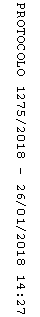 